１　を次の３種類の方法で解きましょう。　①因数分解を使って解く　②平方根の考え方を使って解く　（の形にして解く）　③解の公式を使って解く２　次の問いを解きましょう。※どのように考えたのかが分かるように書きましょう。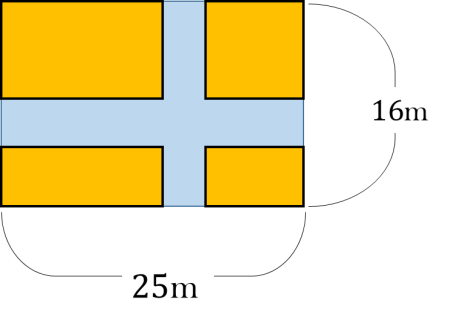 